Naděje na dožití 2020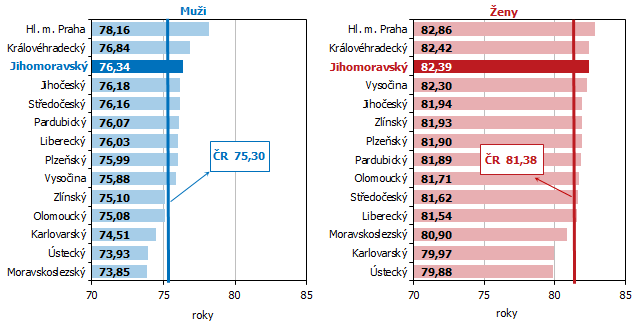 